UPLOAD NEW AGENT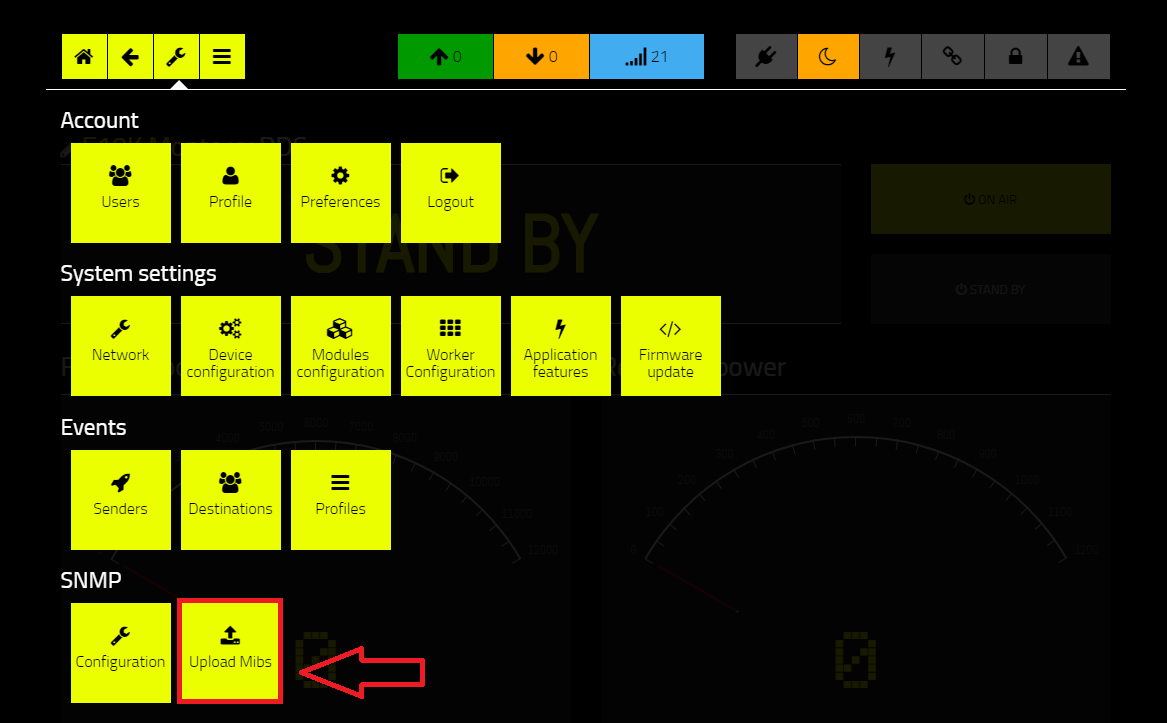 Click on the “upload Mibs” sub menu.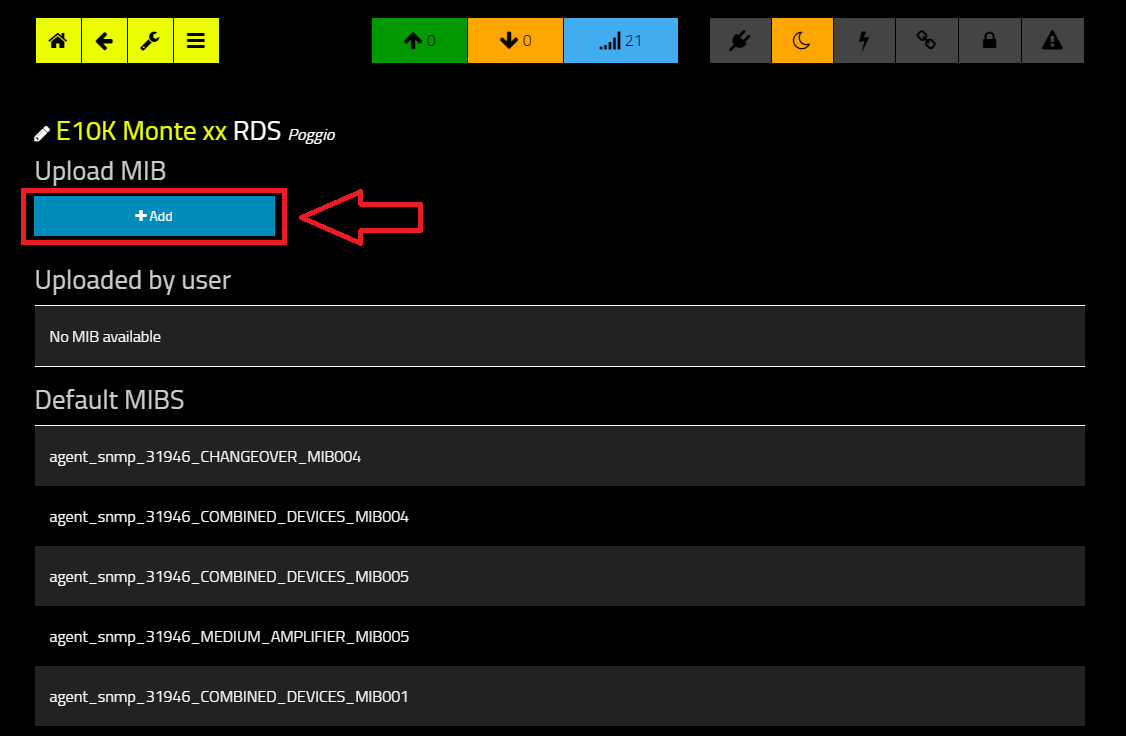 Click “+ Add” Button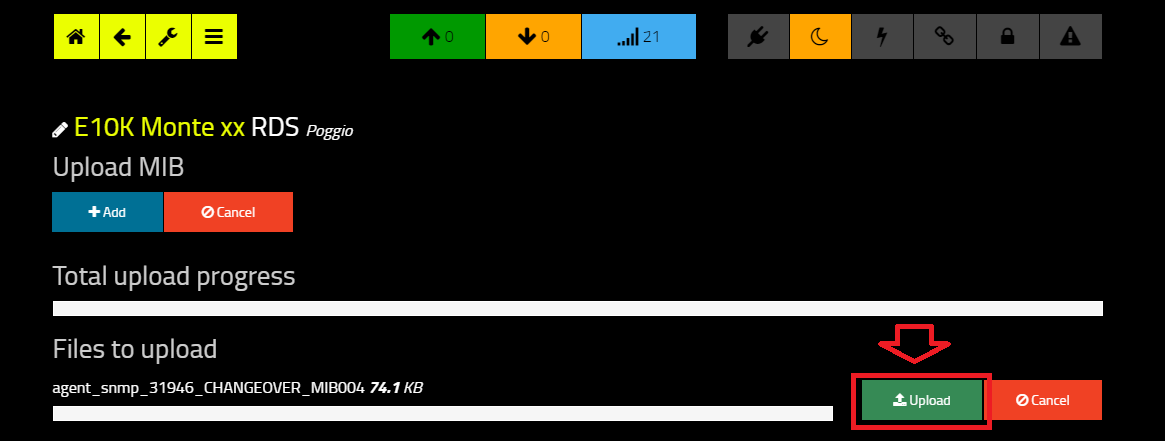 Select the agent File and click “Upload”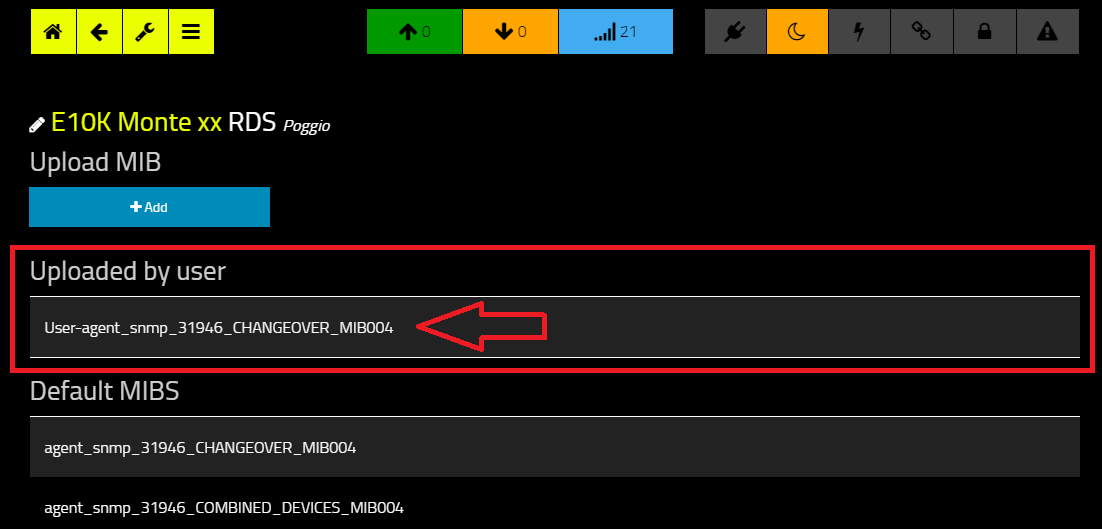 Here you’ll see the file you have uploaded. It has been renamed with “user-“ prefix to make it easier to be identified .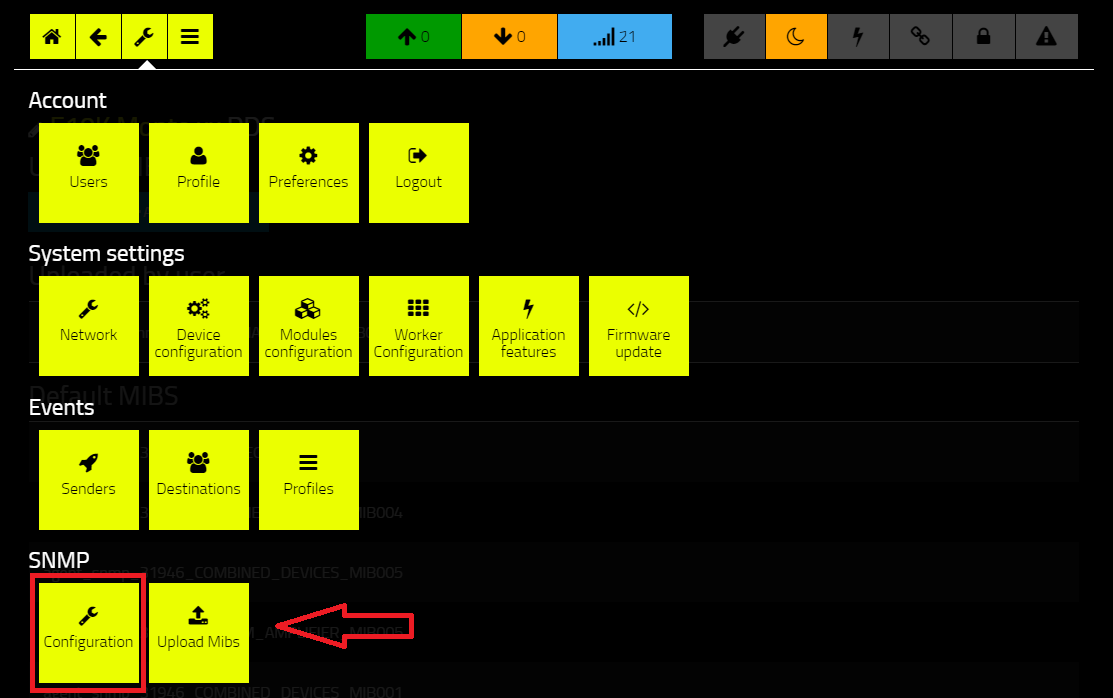 Click on the “Configuration” sub menu.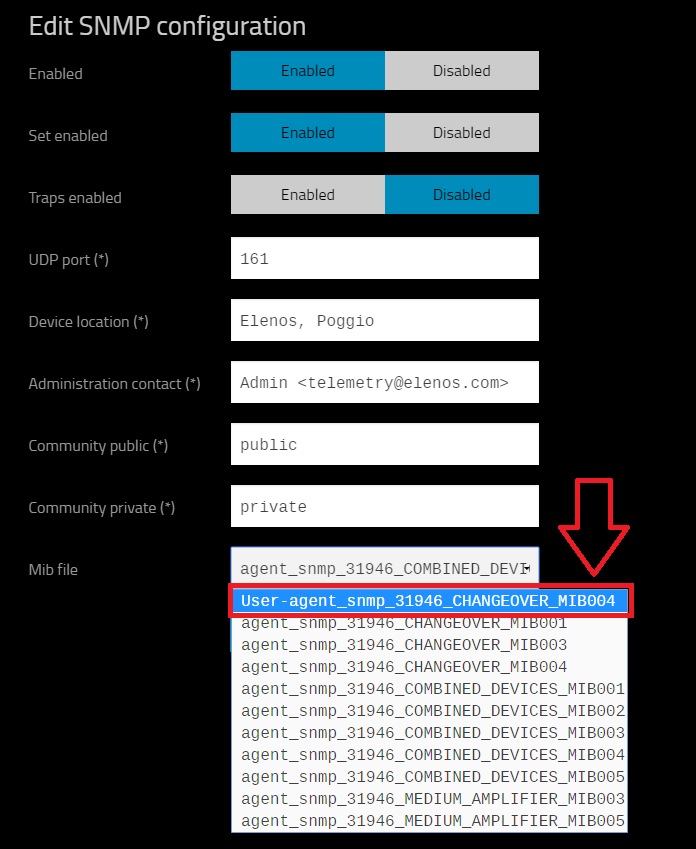 Select the agent file you have uploaded.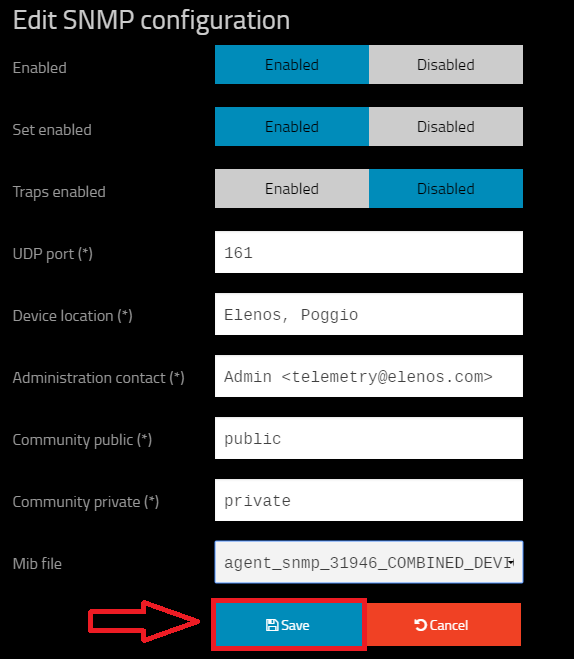 Click “Save”.